Kozerovsky PavloExperience:Position applied for: Chief OfficerDate of birth: 01.02.1905 (age: 112)Citizenship: UkraineResidence permit in Ukraine: YesCountry of residence: UkraineCity of residence: VinnytsyaPermanent address: 89, Pirogova str.,apart. 9Contact Tel. No: +38 (043) 253-41-77 / +38 (098) 308-62-30E-Mail: p_olga_2006@list.ruSkype: pavel.kozerovskiyU.S. visa: Yes. Expiration date 27.11.2017E.U. visa: NoUkrainian biometric international passport: Not specifiedDate available from: 16.09.2017English knowledge: GoodMinimum salary: 2400 $ per month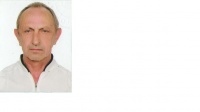 PositionFrom / ToVessel nameVessel typeDWTMEBHPFlagShipownerCrewingChief Officer29.03.2016-08.08.2016STARVIPGeneral Cargo18512-MaltaVipima Societa di Navigazione S.p.a.  Ba&mdash;